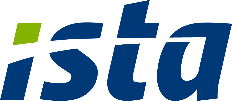 FORMULÁŘ PRO REKLAMACIDodavatel ista Česká republika, s.r.o.Jeremiášova 947, 155 00 Praha IČO: 610 56 758, DIČ: CZ61056758reklamované přístroje: V …………………, dne ……………				……………………………..								ObjednatelPřevzato a zkontrolováno: V …………………, dne ……………				……………………………..								DodavatelObjednatelobchodní firma/ název/jméno a příjmení:sídlo:IČO:kontaktní osoba:telefon:e-mail:Objednávka č. (Rámcová smlouva č.) ……….....................….. ze dne ……....................…….Objednávka č. (Rámcová smlouva č.) ……….....................….. ze dne ……....................…….Dodací list č. ……...................................................………….. ze dne ………...............………Dodací list č. ……...................................................………….. ze dne ………...............………Číslo faktury / zálohová faktura: ………....….............… uhrazená dne:…………………................Číslo faktury / zálohová faktura: ………....….............… uhrazená dne:…………………................Obj. čísloNázevKszjištěná vada / popis